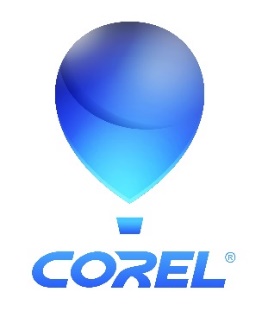 Zespół CorelDRAW przedstawia nowe produkty do projektowania graficznego dla hobbystów i małych firm prowadzonych w domuAby zapewnić zarówno entuzjastom desingu, małym firmom z siedzibą w domu, jak i zawodowym grafikom odpowiednie narzędzia do projektowania, firma Corel rozszerza swoją linię produktów CorelDRAW 2020.Warszawa, 7 maja 2020 r. — dzięki wprowadzeniu do oferty produktów CorelDRAW Essentials 2020 i CorelDRAW Standard 2020 oraz niedawno zaprezentowanego pakietu CorelDRAW Graphics Suite 2020 firma Corel oferuje teraz pełną gamę kreatywnych rozwiązań do komputerowego projektowania graficznego, które sprostają wymaganiom entuzjastów designu, małych firm i zawodowych grafików.„Profesjonalni graficy od dawna realizują pomysły i osiągają niezwykłe rezultaty dzięki pakietom z linii CorelDRAW Graphics Suite. Teraz udostępniamy te możliwości nowym grupom użytkowników” — powiedział John Falsetto Senior Director of Products, Graphics and Productivity. „Niezależnie od tego, czy jesteś zawodowym grafikiem, potrzebującym kompleksowego, profesjonalnego pakietu narzędzi, hobbystą poszukującym łatwego w obsłudze oprogramowania, dzięki któremu dasz wyraz swojej kreatywności, czy może prowadzisz domową firmę, która potrzebuje przystępnego rozwiązania do samodzielnego tworzenia materiałów marketingowych — w linii produktów CorelDRAW znajdziesz coś odpowiedniego dla siebie”.CorelDRAW® Essentials 2020: Zacznij od pomocnych narzędzi, dzięki którym rozwiniesz swoją kreatywnośćCorelDRAW Essentials 2020 to przystępne cenowo rozwiązanie do opracowywania ilustracji wektorowych i układów stron, dzięki któremu poszerzysz swoje umiejętności w zakresie projektowania graficznego. Twórz z łatwością atrakcyjne obrazki do serwisów społecznościowych, zaproszenia, plakaty, wizytówki, kalendarze i nie tylko. Aby dopracować każdy projekt, korzystaj z pomocnych narzędzi i podpowiedzi dostępnych w aplikacji. Dzięki CorelDRAW Essentials, użytkownicy mogą wyjść poza ograniczenia aplikacji graficznych opartych na szablonach, aby tworzyć wyjątkowe, przykuwające uwagę projekty. Więcej informacji można znaleźć na stronie www.coreldraw.com/essentials.CorelDRAW® Standard 2020: Śmiało wyrażaj swoje pomysły z użyciem kolekcji aplikacji do projektowania graficznegoDzięki sprawdzonym narzędziom do tworzenia ilustracji, układów stron i edycji zdjęć CorelDRAW Standard 2020 jest niezawodnym pakietem do projektowania graficznego dla hobbystów i małych firm. Możesz zaprojektować niemal wszystko — od kartek pocztowych i albumów ze zdjęciami po reklamy i grafiki internetowe — korzystając z tego wszechstronnego pakietu aplikacji. Dopracowuj zdjęcia dzięki wszechstronnym narzędziom do edycji zdjęć programu Corel PHOTO-PAINT™ Standard, którego funkcjonowanie oparte jest na warstwach (program jest w pakiecie). Poznaj wysokiej jakości inspirujące zasoby, takie jak obrazki clipart i czcionki, oraz ponad 50 profesjonalnie zaprojektowanych szablonów, które pozwolą tworzyć ulotki, plakaty, wizytówki i nie tylko. CorelDRAW Standard 2020 to wszechstronne oprogramowanie, dzięki któremu możesz uzyskać wysokiej jakości rezultaty. Aby dowiedzieć się więcej lub pobrać 15-dniową wersję próbną, odwiedź stronę www.coreldraw.com/standard.CorelDRAW® Graphics Suite 2020: Wszechstronne rozwiązanie do profesjonalnego projektowania graficznegoPrzełamuj bariery kreatywności z profesjonalnym pakietem CorelDRAW Graphics Suite 2020 do projektowania grafiki w systemie Windows, na komputerach Mac oraz przez przeglądarkę. Dzięki narzędziom do tworzenia ilustracji wektorowych, układów stron, edycji zdjęć, opracowywania typografii, zarządzania czcionkami oraz niezawodnemu mechanizmowi drukowania firmy Corel. Pakiet CorelDRAW Graphics Suite 2020 zapewnia firmom wszystko, czego potrzebują do przygotowywania wspaniałych projektów i osiągania bezbłędnych rezultatów. Uzyskaj dostęp do funkcji współpracy, które ułatwiają zarządzanie opiniami i reakcjami klientów i współpracowników. Wypróbuj możliwości, jakie w usprawnionym procesie projektowania daje retuszowanie zdjęć, w którym zastosowano najnowsze osiągnięcia z zakresu uczenia maszynowego. Poznaj bazujące na technologii AI możliwości modułu PowerTRACE™, dzięki którym znacznie usprawnisz trasowanie map bitowych do postaci wektorowej. Dzięki wielu złożonym operacjom wykonywanym do 10 razy szybciej niż w poprzedniej wersj oprogramowania, przejście od koncepcji do realizacji jest szybsze niż kiedykolwiek. Śmiało wyrażaj pomysły dzięki zaawansowanej typografii i obsłudze czcionek zmiennych. Jeżeli szukasz imponującej wydajności i nieograniczonych możliwości twórczych, znajdziesz je w pakiecie CorelDRAW Graphics Suite. Pobierz bezpłatną 15-dniową wersję próbną ze strony www.coreldraw.com/coreldraw. Ceny i dostępnośćPakiet CorelDRAW Essentials 2020 jest dostępny w wersji polskiej, angielskiej, niemieckiej, francuskiej, włoskiej, hiszpańskiej, portugalskiej (brazylijskiej), holenderskiej, rosyjskiej i czeskiej. Jest teraz dostępny w sugerowanej cenie detalicznej 670 zł.Pakiet CorelDRAW Standard 2020 jest dostępny w wersji polskiej, angielskiej, czeskiej, francuskiej, hiszpańskiej, holenderskiej, niemieckiej, portugalskiej (brazylijskiej), rosyjskiej i włoskiej. Jest teraz dostępny w sugerowanej cenie detalicznej 1820 zł.Wydany w tym roku pakiet CorelDRAW Graphics Suite 2020 dla systemu Windows i komputerów Mac zapewnia projektantom i firmom w pełni profesjonalne rozwiązanie do projektowania graficznego. Pakiety są dostępne w następujących językach: polskim, angielskim, czeskim, chińskim uproszczonym, chińskim tradycyjnym, francuskim, hiszpańskim, holenderskim, japońskim, niemieckim, portugalskim (brazylijskim), rosyjskim, tureckim oraz włoskim. Cena w subskrypcji: 1600 zł rocznie. Licencje stałe są dostępne w sugerowanej cenie detalicznej 3199 zł. Funkcje aplikacji CorelDRAW.app umożliwiające współpracę są dostępne tylko w ramach subskrypcji pakietu CorelDRAW Graphics Suite, licencji z programem serwisowania lub z dodatkową subskrypcją CorelDRAW.app Pro dla posiadaczy licencji stałej.Wszystkie ceny w zawierają podatek VAT.Informacje o firmie CorelProdukty firmy Corel umożliwiają milionom specjalistów z całego świata szybsze uzyskiwanie wspaniałych rezultatów. Oferujemy indywidualnym klientom i zespołom narzędzia do tworzenia, współpracy i osiągania imponujących wyników. Nasz sukces jest efektem nieustannego zaangażowania w dostarczanie szerokiej gamy innowacyjnych aplikacji, takich jak: CorelDRAW®, ClearSlide®, MindManager®, Parallels® i WinZip®. Więcej informacji na temat firmy Corel można znaleźć na stronie www.corel.com.© 2020 Corel Corporation. Corel, logo Corel, logo balonu Corel, CorelDRAW, Corel PHOTO-PAINT, MindManager, PowerTRACE i WinZip są znakami towarowymi lub zastrzeżonymi znakami towarowymi firmy Corel Corporation zarejestrowanymi w Kanadzie, USA i innych krajach. ClearSlide jest znakiem towarowym lub zastrzeżonym znakiem towarowym firmy ClearSlide Inc. w Kanadzie, USA i innych krajach. Parallels jest znakiem towarowym lub zastrzeżonym znakiem towarowym firmy Parallels International GmbH w Kanadzie, USA i innych krajach. Wszystkie inne wymienione znaki towarowe należą do ich właścicieli. Patenty: www.corel.com/patent.Kontakt dla mediów:Adrianna Dzienis-RudzińskaITBC CommunicationAdrianna_Dzienis@itbc.plkom.: +48 512 868 998